Об утверждении Перечня муниципальных услуг, предоставляемых администрацией Баговского сельского поселения Мостовского района юридическим и физическим лицам, через многофункциональные центры предоставления государственных и муниципальных услуг Краснодарского краяВ целях реализации Федерального закона от 27 июля 2010 года № 210-ФЗ «Об организации предоставления государственных и муниципальных услуг», руководствуясь пунктом 3 постановления Правительства Российской Федерации от 27 сентября 2011 года № 797 «О взаимодействии между многофункциональными центрами предоставления государственных (муниципальных) услуг и федеральными органами исполнительной власти, органами государственных внебюджетных фондов, органами государственной власти субъектов Российской Федерации, органами местного самоуправления»  п о с т а н о в л я ю:1.Утвердить Перечень муниципальных услуг, предоставляемых администрацией Баговского сельского поселения Мостовского района юридическим и физическим лицам, через многофункциональные центры предоставления государственных и муниципальных услуг Краснодарского края, согласно приложению.2.Общему отделу администрации Баговского сельского поселения Мостовского района (Шиянова):1)обнародовать настоящее постановление в установленном порядке;2)организовать размещение настоящего постановления на официальном сайте администрации Баговского сельского поселения Мостовского района в сети Интернет.3.Признать утратившим силу постановление администрации Баговского сельского поселения Мостовского района от 1 марта 2016 года № 33 «Об 2утверждении Перечня муниципальных услуг, предоставляемых администрацией Баговского сельского поселения Мостовского района юридическим и физическим лицам, через муниципальное бюджетное учреждение «Мостовской многофункциональный центр предоставления государственных и муниципальных услуг»».4.Контроль за выполнением настоящего постановления оставляю за собой.5.Постановление вступает в силу со дня его официального обнародования.Глава Баговскогосельского поселения                                                                         С.В.ВысотковПРИЛОЖЕНИЕУТВЕРЖДЕНпостановлением администрацииБаговского сельского поселенияМостовского районаот 24.04.2017 г. № 42ПЕРЕЧЕНЬмуниципальных услуг, предоставляемых администрацией Баговского сельского поселения Мостовского района юридическим и физическим лицам, через многофункциональные центры предоставления государственных и муниципальных услуг Краснодарского краяНачальник общего отдела                                                                    Ю.В.Шиянова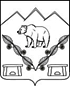 АДМИНИСТРАЦИЯ БАГОВСКОГО СЕЛЬСКОГО ПОСЕЛЕНИЯ МОСТОВСКОГО РАЙОНА ПОСТАНОВЛЕНИЕ   от 24.04.2017                                                                         № 42ст-ца Баговская№ п/пНаименование муниципальной услуги Наименование муниципальной услуги Ответственные за предоставление  услуги Земельные и имущественные отношенияЗемельные и имущественные отношенияЗемельные и имущественные отношенияЗемельные и имущественные отношения1Предоставление земельных участков, находящихся в муниципальной собственности, гражданам для индивидуального жилищного строительства, ведения личного подсобного хозяйства в границах населенного пункта, садоводства, дачного хозяйства, гражданам и крестьянским (фермерским) хозяйствам для осуществления крестьянским (фермерским) хозяйством его деятельностиПредоставление земельных участков, находящихся в муниципальной собственности, гражданам для индивидуального жилищного строительства, ведения личного подсобного хозяйства в границах населенного пункта, садоводства, дачного хозяйства, гражданам и крестьянским (фермерским) хозяйствам для осуществления крестьянским (фермерским) хозяйством его деятельностиСпециалист по земельным, имущественным отношениям 2Предоставление в собственность, аренду, безвозмездное пользование земельного участка, находящегося в муниципальной собственности, без проведения торговПредоставление в собственность, аренду, безвозмездное пользование земельного участка, находящегося в муниципальной собственности, без проведения торговСпециалист по земельным, имущественным отношениям 3Предоставление земельных участков, находящихся в муниципальной собственности, на торгахПредоставление земельных участков, находящихся в муниципальной собственности, на торгахСпециалист по земельным, имущественным отношениям 4Предоставление земельных участков, находящихся в муниципальной собственности, отдельным категориям граждан в собственность бесплатноПредоставление земельных участков, находящихся в муниципальной собственности, отдельным категориям граждан в собственность бесплатноСпециалист по земельным, имущественным отношениям 5Предварительное согласование предоставления земельного участкаПредварительное согласование предоставления земельного участкаСпециалист по земельным, имущественным отношениям 6Предоставление земельных участков, находящихся в муниципальной собственности, на которых расположены здания, сооружения, в собственность, арендуПредоставление земельных участков, находящихся в муниципальной собственности, на которых расположены здания, сооружения, в собственность, арендуСпециалист по земельным, имущественным отношениям 7Предоставление земельных участков, находящихся в муниципальной собственности, в постоянное (бессрочное) пользованиеПредоставление земельных участков, находящихся в муниципальной собственности, в постоянное (бессрочное) пользованиеСпециалист по земельным, имущественным отношениям 8Предоставление в аренду без проведения торгов земельного участка, который находится в муниципальной собственности, на котором расположен объект незавершенного строительстваПредоставление в аренду без проведения торгов земельного участка, который находится в муниципальной собственности, на котором расположен объект незавершенного строительстваСпециалист по земельным, имущественным отношениям 9Утверждение схемы расположения земельного участка или земельных участков на кадастровом плане территорииУтверждение схемы расположения земельного участка или земельных участков на кадастровом плане территорииСпециалист по земельным, имущественным отношениям 10Заключение нового договора аренды земельного участка без проведения торговЗаключение нового договора аренды земельного участка без проведения торговСпециалист по земельным, имущественным отношениям 11Прекращение правоотношений с правообладателями земельных участковПрекращение правоотношений с правообладателями земельных участковСпециалист по земельным, имущественным отношениям 12Предоставление разрешения на условно разрешенный вид использования земельного участка или объекта капитального строительстваПредоставление разрешения на условно разрешенный вид использования земельного участка или объекта капитального строительстваСпециалист по земельным, имущественным отношениям 13Перевод земель или земельных участков в составе таких земель из одной категории в другуюПеревод земель или земельных участков в составе таких земель из одной категории в другуюСпециалист по земельным, имущественным отношениям 14Предоставление выписки из реестра муниципального имуществаПредоставление выписки из реестра муниципального имуществаСпециалист по земельным, имущественным отношениям 15Предоставление муниципального имущества в аренду или безвозмездное пользование без проведения торговПредоставление муниципального имущества в аренду или безвозмездное пользование без проведения торговСпециалист по земельным, имущественным отношениям 16Регистрация и учет заявлений граждан, нуждающихся в получении садовых, огородных или дачных земельных участковРегистрация и учет заявлений граждан, нуждающихся в получении садовых, огородных или дачных земельных участковСпециалист по земельным, имущественным отношениям 17Заключение соглашения о перераспределении земель и (или) земельных участков, находящихся в муниципальной собственности, и земельных участков, находящихся в частной собственностиЗаключение соглашения о перераспределении земель и (или) земельных участков, находящихся в муниципальной собственности, и земельных участков, находящихся в частной собственностиСпециалист по земельным, имущественным отношениям 18Выдача разрешения на использование земель или земельного участка, находящихся в муниципальной собственности, без предоставления земельного участка и установления сервитутаВыдача разрешения на использование земель или земельного участка, находящихся в муниципальной собственности, без предоставления земельного участка и установления сервитутаСпециалист по земельным, имущественным отношениям 19Заключение дополнительного соглашения к договору аренды земельного участка, договору безвозмездного пользования земельным участкомЗаключение дополнительного соглашения к договору аренды земельного участка, договору безвозмездного пользования земельным участкомСпециалист по земельным, имущественным отношениям 20Заключение соглашения об установлении сервитута в отношении земельного участка, находящегося в муниципальной собственностиЗаключение соглашения об установлении сервитута в отношении земельного участка, находящегося в муниципальной собственностиСпециалист по земельным, имущественным отношениям ГрадостроительствоГрадостроительствоГрадостроительствоГрадостроительство21Выдача разрешений на строительство, реконструкцию объектов капитального строительстваСпециалист по архитектуре и градостроительству Специалист по архитектуре и градостроительству 22Выдача разрешений на ввод в эксплуатацию построенных, реконструированных объектов капитального строительстваСпециалист по архитектуре и градостроительству Специалист по архитектуре и градостроительству 23Выдача акта освидетельствования проведения основных работ по строительству (реконструкции) объекта индивидуального жилищного строительства с привлечением средств материнского (семейного) капиталаСпециалист по архитектуре и градостроительству Специалист по архитектуре и градостроительству 24Выдача градостроительных планов земельных участковСпециалист по архитектуре и градостроительству Специалист по архитектуре и градостроительству Автотранспорт и дорогиАвтотранспорт и дорогиАвтотранспорт и дорогиАвтотранспорт и дороги25Выдача специального разрешения на движение по автомобильным дорогам местного значения тяжеловесного и (или) крупногабаритного транспортного средстваВыдача специального разрешения на движение по автомобильным дорогам местного значения тяжеловесного и (или) крупногабаритного транспортного средстваСпециалист по земельным, имущественным отношениям Социальное обслуживаниеСоциальное обслуживаниеСоциальное обслуживаниеСоциальное обслуживание26Выдача разрешений на вступление в брак лицам, достигшим возраста шестнадцати летВыдача разрешений на вступление в брак лицам, достигшим возраста шестнадцати летНачальник общего отдела 27Предоставление информации об очередности предоставления жилых помещений на условиях социального наймаПредоставление информации об очередности предоставления жилых помещений на условиях социального наймаНачальник общего отдела 28Признание граждан малоимущими в целях принятия их на учет в качестве нуждающихся в жилых помещенияхПризнание граждан малоимущими в целях принятия их на учет в качестве нуждающихся в жилых помещенияхНачальник общего отдела 29Принятие на учет граждан в качестве нуждающихся в жилых помещениях, предоставляемых по договорам социального найма.Принятие на учет граждан в качестве нуждающихся в жилых помещениях, предоставляемых по договорам социального найма.Начальник общего отдела 30Внесение изменений в учетные данные граждан, состоящих на учете в качестве нуждающихся в жилых помещенияхВнесение изменений в учетные данные граждан, состоящих на учете в качестве нуждающихся в жилых помещенияхНачальник общего отдела Архивный фонд и предоставление справочной информацииАрхивный фонд и предоставление справочной информацииАрхивный фонд и предоставление справочной информацииАрхивный фонд и предоставление справочной информации31Предоставление архивных справок, архивных выписок и архивных копийПредоставление архивных справок, архивных выписок и архивных копийНачальник общего отдела 32Предоставление копий правовых актов администрации муниципального образованияПредоставление копий правовых актов администрации муниципального образованияНачальник общего отдела 33Предоставление выписки из похозяйственной книгиПредоставление выписки из похозяйственной книгиНачальник общего отдела Жилищно-коммунальное хозяйствоЖилищно-коммунальное хозяйствоЖилищно-коммунальное хозяйствоЖилищно-коммунальное хозяйство34Согласование переустройства и (или) перепланировки жилого помещенияСогласование переустройства и (или) перепланировки жилого помещенияСпециалист по земельным, имущественным отношениям 35Перевод жилого помещения в нежилое помещение или нежилого помещения в жилое помещениеПеревод жилого помещения в нежилое помещение или нежилого помещения в жилое помещениеСпециалист по земельным, имущественным отношениям 36Признание в установленном порядке жилых помещений муниципального жилищного фонда пригодными (непригодными) для проживанияПризнание в установленном порядке жилых помещений муниципального жилищного фонда пригодными (непригодными) для проживанияСпециалист по земельным, имущественным отношениям 37Признание многоквартирного дома аварийным и подлежащим сносу или реконструкцииПризнание многоквартирного дома аварийным и подлежащим сносу или реконструкцииСпециалист по земельным, имущественным отношениям 38Согласование переустройства и (или) перепланировки нежилого помещения в многоквартирном домеСогласование переустройства и (или) перепланировки нежилого помещения в многоквартирном домеСпециалист по земельным, имущественным отношениям 39Выдача порубочного билета на территории муниципального образованияВыдача порубочного билета на территории муниципального образованияСпециалист по земельным, имущественным отношениям 40Предоставление жилого помещения муниципального жилищного фонда по договору социального наймаПредоставление жилого помещения муниципального жилищного фонда по договору социального наймаСпециалист по земельным, имущественным отношениям 41Выдача разрешения (ордера) на проведение земляных работ на территории общего пользованияВыдача разрешения (ордера) на проведение земляных работ на территории общего пользованияСпециалист по земельным, имущественным отношениям 42Принятие решения о признании жилых строений на садовых земельных участках пригодными (непригодными) для постоянного проживанияПринятие решения о признании жилых строений на садовых земельных участках пригодными (непригодными) для постоянного проживанияСпециалист по земельным, имущественным отношениям ПрочееПрочееПрочееПрочее43Присвоение, изменение и аннулирование адресовПрисвоение, изменение и аннулирование адресовСпециалист по земельным, имущественным отношениям 